РОССИЙСКАЯ ФЕДЕРАЦИЯИРКУТСКАЯ ОБЛАСТЬУСТЬ-УДИНСКИЙ РАЙОНМАЛЫШЕВСКОЕ МУНИЦИПАЛЬНОЕ ОБРАЗОВАНИЕДУМАРЕШЕНИЕОт 28.12.2016 г.                                                                            № 50/3-ДПОб утверждении схемы избирательного округадля проведения выборов депутатов ДумыМалышевского муниципального образованияУсть-Удинского района.    В соответствии со статьей 18 Федерального закона «Об основных гарантиях избирательных прав и права на участие в референдуме граждан Российской Федерации», статьями 17-19 Закона Иркутской области «О муниципальных выборах в Иркутской области», статьей 12 Устава Малышевского муниципального образования , Решением Усть-Удинской территориальной избирательной комиссии от 30 ноября 2016 года № 43/272 «Об определении схемы избирательного округа для проведения выборов депутатов Думы Малышевского муниципального образования Усть-Удинского района», руководствуясь ст. 24 Устава Малышевского муниципального образования, Дума Малышевского муниципального образованияРЕШИЛА:Утвердить схему избирательного округа для проведения выборов депутатов Думы Малышевского муниципального образования Усть-Удинского района, согласно приложению 1 (прилагается).Утвердить графическое изображение схемы избирательного округа для проведения выборов депутатов Думы Малышевского муниципального образования Усть-Удинского района, согласно приложению 2 (прилагается).Настоящее решение вступает в силу с 1 января 2017 года и действует до 31 декабря 2026 года.Настоящее решение с приложениями 1 и 2 опубликовать в Информационном бюллетене Малышевского МО и разместить на официальном сайте РМО «Усть-Удинский район».Контроль за исполнением настоящего решения возложить на председателя Думы Малышевского муниципального образования Салтыкову Н.В.Глава Малышевскогомуниципального образования                                                Н.В. СалтыковаПриложение № 1 к решениюДумы Малышевского  муниципального образованияот 28.12.2016г. № 50/3-ДПСхемаизбирательного округа для проведения выборов депутатов Думы Малышевского муниципального образования Усть-Удинского районаВсего избирателей – 751Число депутатов – 10Средняя норма представительства избирателейна один депутатский мандат – 75,1ДЕСЯТИМАНДАТНЫЙ ИЗБИРАТЕЛЬНЫЙ ОКРУГЧисло избирателей в округе – 751В границы избирательного округа входит с. Малышевка, д. Баранова, д. Долганова.Приложение № 2 к решениюДумы Малышевского  муниципального образованияот 28.12.2016г. № 50/3-ДПГрафическое изображение схемы избирательного округа для проведения выборов депутатов Думы Малышевского муниципального образования Усть-Удинского района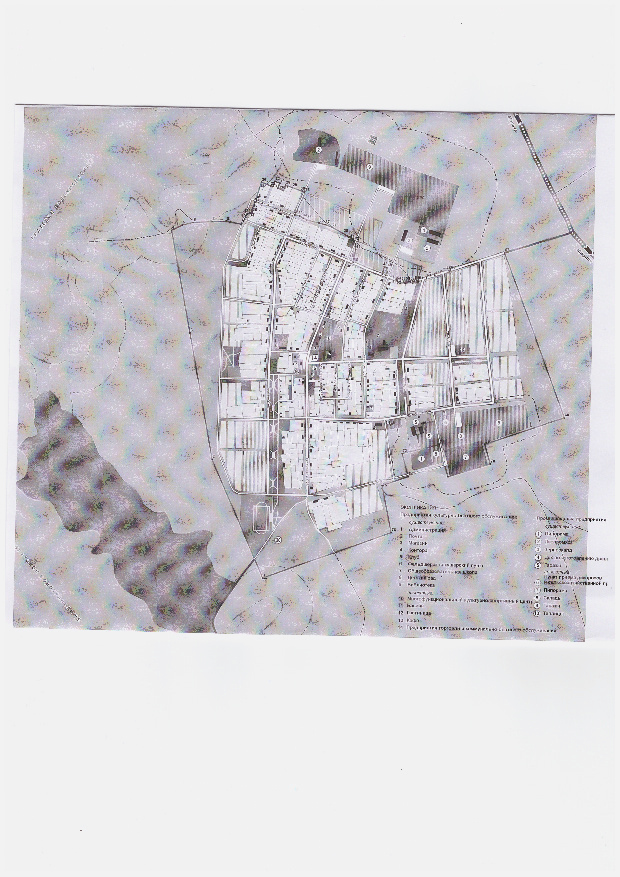 